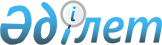 Панфилов ауданы әкімдігінің 24 ақпан 2015 жылғы "Панфилов ауданының ветеринария бөлімі" мемлекеттік мекемесінің Ережесін бекіту туралы" № 113 қаулының күші жойылды деп тану туралыАлматы облысы Панфилов ауданы әкімдігінің 2016 жылғы 19 тамыздағы № 439 қаулысы      "Қазақстан Республикасындағы жергiлiктi мемлекеттiк басқару және өзiн-өзi басқару туралы" 2001 жылғы 23 қаңтардағы Қазақстан Республикасы Заңының 37-бабына және "Нормативтик құқықтық актілер туралы" 1998 жылғы 24 наурыздағы Қазақстан Республикасы Заңының 40-бабына сәйкес аудан әкімдігі ҚАУЛЫ ЕТТІ: 

      1. Панфилов ауданы әкімінің 2015 жылғы 24 ақпандағы "Панфилов ауданының ветеринария бөлімі" мемлекеттік мекемесінің Ережесін бекіту туралы" (нормативтік құқықтық актілердің мемлекеттік тіркеу Тізілімінде 2015 жылдың 27 наурыз № 3114 тіркелген, аудандық "Жаркент өңірі" газетінде 2015 жылдың 11 сәуір № 16 жарияланған) № 113 қаулының күші жойылды деп танылсын .

      2. Осы шешімнің орындалуын бақылау аудан әкімінің орынбасары Курбанов Шухрат Бурхандиновичке жүктелсін.


					© 2012. Қазақстан Республикасы Әділет министрлігінің «Қазақстан Республикасының Заңнама және құқықтық ақпарат институты» ШЖҚ РМК
				
      Аудан әкімі

Б. Абдулдаев
